МИНИСТЕРСТВО ОБРАЗОВАНИЯ И МОЛОДЕЖНОЙ ПОЛИТИКИ СВЕРДЛОВСКОЙ ОБЛАСТИГосударственное бюджетное общеобразовательное учреждение Свердловской области, реализующееадаптированные основные общеобразовательные программы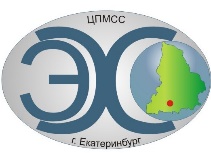 «Центр психолого-медико-социального сопровождения «Эхо»ГБОУ СО «ЦПМСС «Эхо»ИНФОРМАЦИОННОЕ ПИСЬМОУважаемые коллеги!В рамках Всероссийского фестиваля творчества детей с ОВЗ «Неограниченные возможности» Центр психолого-медико-социального сопровождения «Эхо» 17.02.2021г. проводит V Межрегиональную дистанционную олимпиаду по русскому языку для обучающихся с нарушенным слухом в режиме online с использованием платформы Google.К участию приглашаются обучающиеся 7-х классов с нарушенным слухом.Положение об Олимпиаде прилагается.Жюри конкурса состоит из специалистов Центра «Эхо» и независимых экспертов.Итоговые результаты Олимпиады — список победителей и призеров, утвержденные оргкомитетом Олимпиады, будут опубликованы на сайте http://центрэхо.рф/ в разделе Учащимся – Олимпиады. Внимание!Просим внимательно отнестись к заполнению заявок. Все зарегистрированные участники будут получать дополнительную информацию по указанным в заявках адресам и телефонам (указывать телефон педагога ответственного за организацию Олимпиады на месте).Заявки на участие должны быть оформлены на отдельном бланке и заверены директором ОО. Предварительные заявки на участие в V Межрегиональной дистанционной олимпиаде по русскому языку оформлять по форме и направлять по e-mail:  olimp_rus@centerecho.ru до 15 февраля 2021 года. Заявка на участие в V Межрегиональной дистанционной олимпиаде по русскому языку М.П.                        Подпись руководителя образовательной организации№Название населенного пункта(область, край)Полное название образовательного учрежденияКраткое название ОУКонтактные данные(адрес, e-mail, тел.)e-mail ОО (электронный адрес, на который будет отправлена ссылка):телефон ОО:e-mail ОО (электронный адрес, на который будет отправлена ссылка):телефон ОО:e-mail ОО (электронный адрес, на который будет отправлена ссылка):телефон ОО:e-mail ОО (электронный адрес, на который будет отправлена ссылка):телефон ОО:e-mail ОО (электронный адрес, на который будет отправлена ссылка):телефон ОО:Участник олимпиады№Фамилия, имя обучающегосяКлассВозрастГруппа глухоты/степень тугоухости123ФИО учителя, подготовившего обучающегося к олимпиаде (ФИО полностью с указанием должности – для благодарственного письма)С правилами и условиями организации и проведения олимпиады ознакомлены и согласны  (отметить +/-)Дата подачи заявки